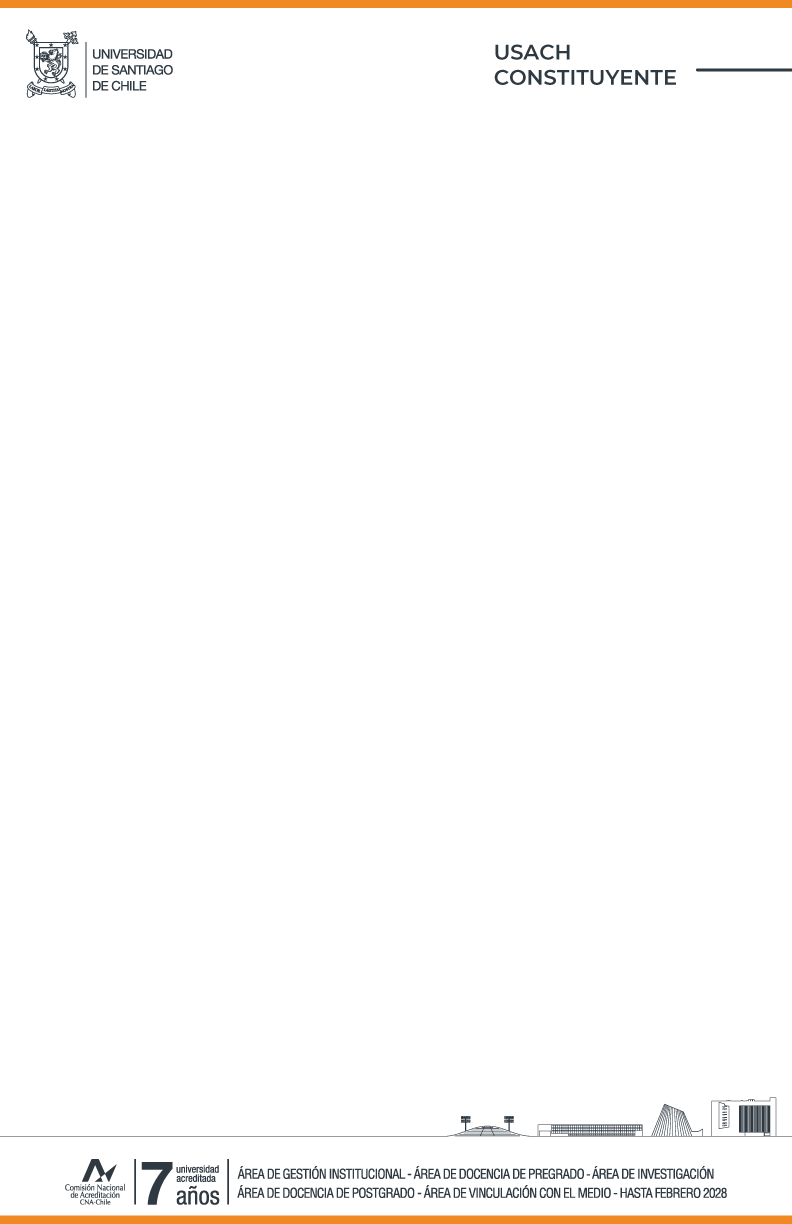 FORMATO INFORMES BREVES DE POLÍTICA PÚBLICA USACH CONSTITUYENTEExtensión total: 1500 palabras (3 carillas aprox.)1Título: Corto pero informativo. Sintetiza lo esencial, el foco principal del texto.Permite a los lectores saber de qué se trata el documento.Extensión aprox: 12 palabras.2Resumen ejecutivo: Es la carta de presentación. Resume muy brevemente los puntos esenciales del documento.Debe convencer al lector de que el policy brief debe ser leído. Se recomienda estructurarlo como un punteo de tres temas:Una descripción del problema abordado.Un argumento sobre por qué́ es necesario cambiar o mantener el enfoque o política actual.Las principales recomendaciones de actuación.               Extensión aprox: 100 palabras.3Introducción: Explica el problema sujeto a análisis.Justifica la importancia del asunto, en base a evidencia científica. Contextualiza la investigación: pertinencia del tema en el contexto actual.Extensión aprox: 200 palabras.4Enfoque/métodos y resultados: Se explica brevemente la metodología utilizada.Se presentan los principales hallazgos de la investigación de una forma accesible para un público no especialista.Se pueden incluir figuras/gráficos si aportan a comprender con mayor claridad los resultados. Deben ser fáciles de interpretar para un público no especialista.Extensión aprox: 550 palabras5Conclusiones: Se debe reforzar el mensaje principal que busca transmitir el policy brief. Contiene afirmaciones sólidas, basadas en los resultados expuestos anteriormente.       Extensión aprox: 100 palabras6Alternativas de solución al problema: Se pueden plantear diferentes opciones para el abordaje del problema. Deben ir diferenciadas usando un punteo.Las alternativas deben considerar el contexto (político, social, económico), con el fin de garantizar la viabilidad de su implementación.Las alternativas deben basarse en la evidencia y pueden estar sustentadas en evidencia comparada.Extensión aprox: 300 palabras.7Recomendaciones para la nueva constitución:Indicar una o más recomendaciones para la nueva constitución en relación al asunto tratado.Las recomendaciones pueden tener que ver con uno más de los siguientes temas: valores y principios; derechos; deberes y responsabilidades; instituciones del estado.Las recomendaciones deben sustentarse en la evidencia presentada a lo largo del texto.Extensión aprox: 100 palabras8Referencias: Se mencionan las principales referencias en que se basó el policy brief.Se puede sugerir bibliografía o material adicional.Extensión aprox: 100 palabras (Entre 5 y 10 referencias)9Autores/as: Nombres, cargos, correos electrónicos y unidades a las que pertenecen.Mencionar si los resultados forman parte de algún proyecto o fondo de investigación externo.Extensión aprox: 50 palabras